When Jesus wept, the falling tear         Hymnal 1982 no. 715          Melody: When Jesus wept     L.M.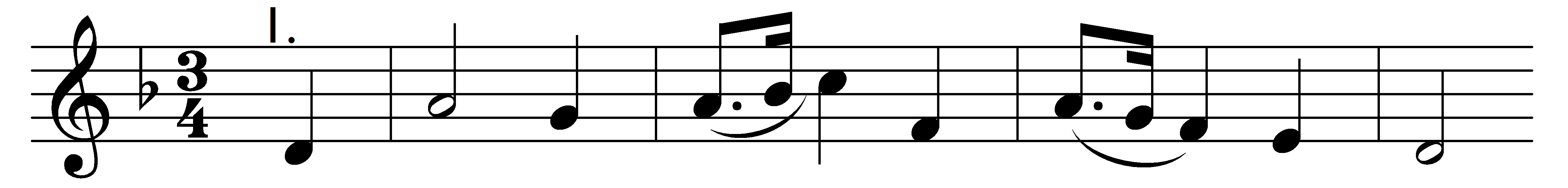 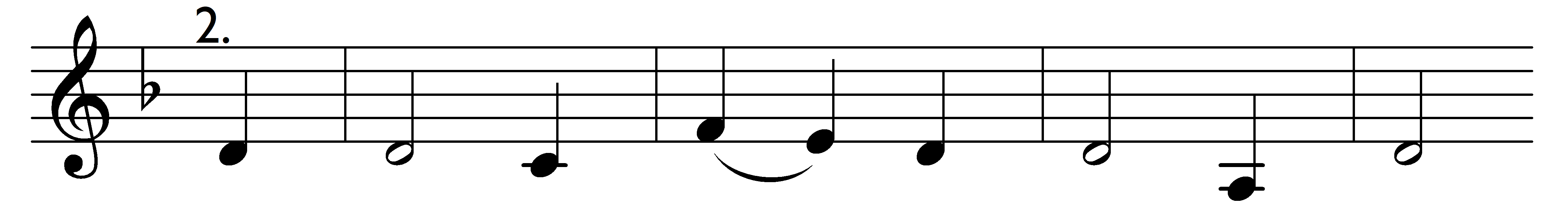 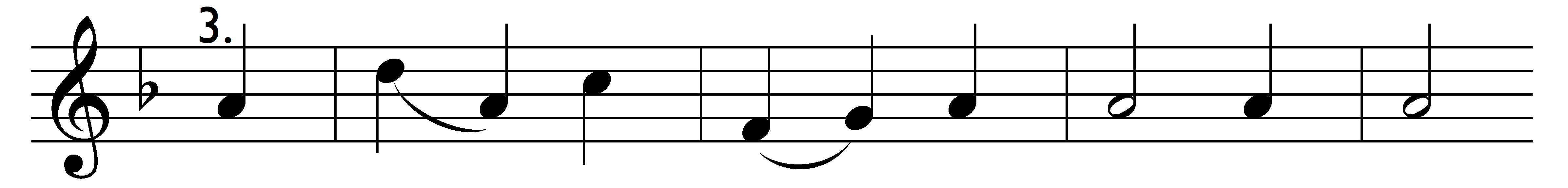 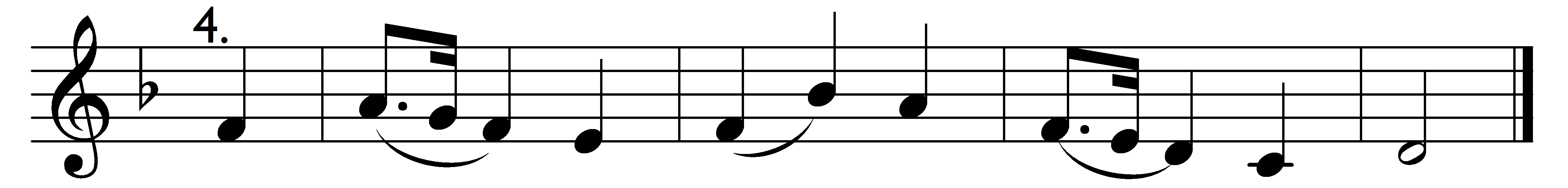 When Jesus wept, the falling tearin mercy flowed beyond all bound;when Jesus groaned, a trembling fearseized all the guilty world around.Words: The New England Psalm Singer, 1770 Music: William Billings (1746-1800)